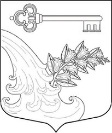 АДМИНИСТРАЦИЯ УЛЬЯНОВСКОГО ГОРОДСКОГО ПОСЕЛЕНИЯ ТОСНЕНСКОГО РАЙОНА ЛЕНИНГРАДСКОЙ ОБЛАСТИПОСТАНОВЛЕНИЕ Об утверждении плана проведения плановых проверок юридических лиц и индивидуальных предпринимателей при осуществлении муниципальногожилищного и земельного контроля на 2021 год на территории Ульяновского городского поселения Тосненского района Ленинградской областиВ соответствии с Федеральным Законом от 26.12.2008 № 294-ФЗ «О защите прав юридических лиц и индивидуальных предпринимателей при осуществлении государственного контроля (надзора) и муниципального контроля», Жилищным Кодексом Российской Федерации, Федеральным Законом от 24.07.2007 № 209-ФЗ «О развитии малого и среднего предпринимательства в Российской Федерации», Областным законом Ленинградской области от 02.07.2013 № 49-оз «О муниципальном жилищном контроле на территории Ленинградской области и взаимодействии органов муниципального жилищного контроля с органом государственного жилищного надзора Ленинградской области», в соответствии со ст. 72 Земельного кодекса Российской Федерации, Областным законом Ленинградской области от 01.08.2017 N 60-оз "О порядке осуществления муниципального земельного контроля на территории Ленинградской области", Федеральным законом от 06.10.2003 № 131-ФЗ «Об общих принципах организации местного самоуправления в Российской Федерации», решением Совета депутатов Ульяновского городского поселения Тосненского района Ленинградской области от 25.12.2014 № 27 «Об утверждении Положения «О порядке осуществления муниципального жилищного контроля на территории Ульяновского городского поселения Тосненского района Ленинградской области» и Уставом Ульяновского городского поселения Тосненского района Ленинградской области,ПОСТАНОВЛЯЮ:	1. Утвердить на 2021 год план проведения плановых проверок юридических лиц и индивидуальных предпринимателей при осуществлении муниципального земельного и жилищного контроля на территории Ульяновского городского поселения Тосненского района Ленинградской области согласно приложению № 1 к настоящему постановлению.	2. Настоящее постановление опубликовать в газете «Тосненский вестник» и разместить на официальном сайте администрации www.admsablino.ru.	3. Контроль за исполнением данного постановления оставляю за собой.Глава  администрации                                                              К.И. Камалетдинов29.10.2020№634